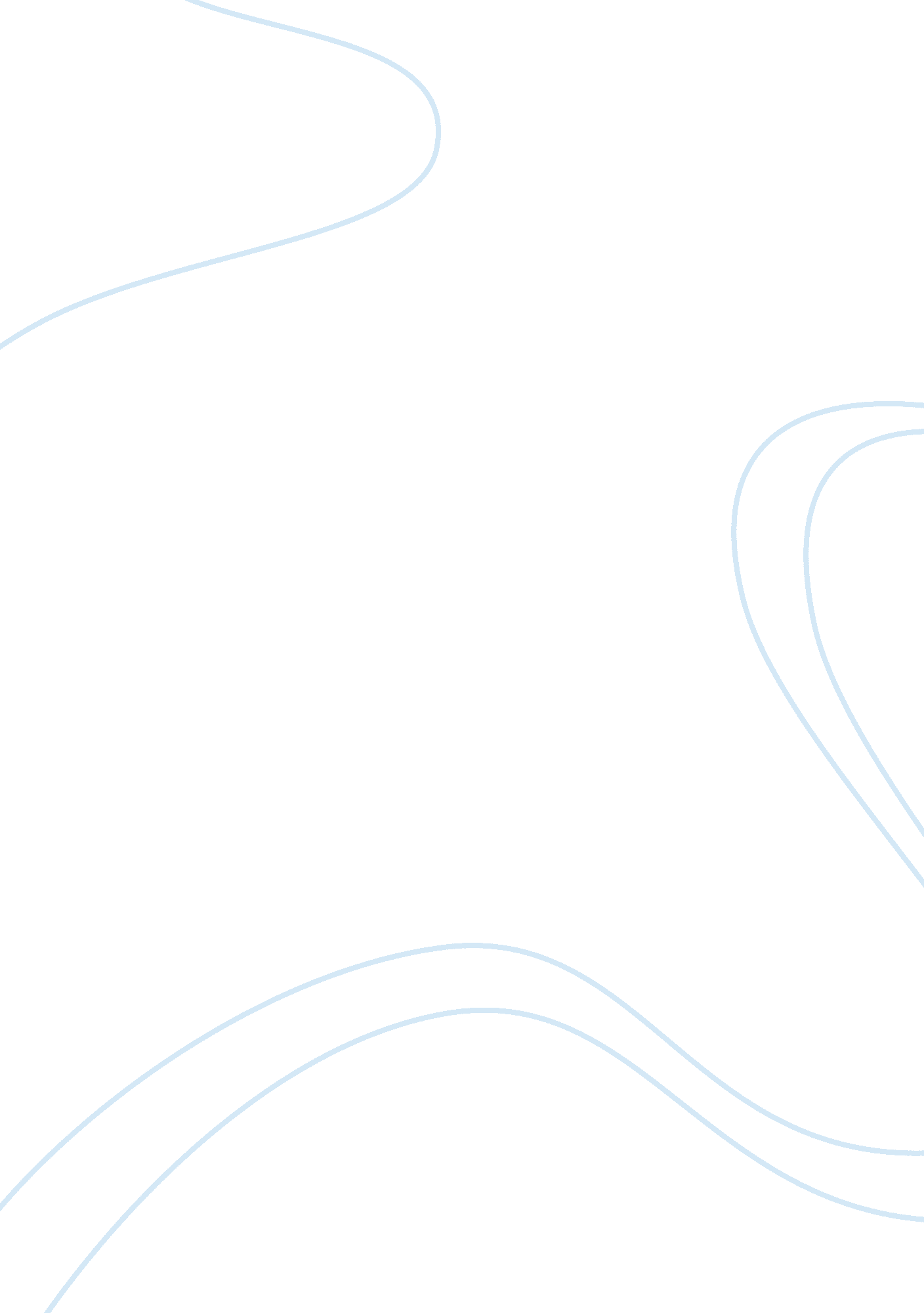 A study on green products in purchase behaviour with special references in thanja...Food & Diet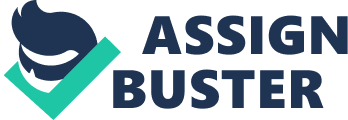 Abstract There has been a quick development in the economy with the expansion in the consumption over the world. This over consumption has brought about the decrease of the earth. The outcomes of this natural neediness have brought about pollution, global warming, and so on which has turned into a reason for open concern which thusly prompts the green development for the preservation of the earth. The reason for this paper was to comprehend the factors moving the purchase behavior of green products. The examination uncovered the statistic actualities don’t control the obtaining behavior of green products. A general purchase behavior relies upon the consumer’s level of fulfillment with the item. Acquiring behavior and purchaser satisfaction is for the most part emotional by the quality of the green item. Introduction Green products will be products that are green, which can decay effectively in the dirt, water and air without harm the earth. Green products were likewise made of common factor as an option of the non-characteristic fixing. Initially, do buyers utilize more green products than they do on standard products in a similar circumstance with the desire for picking up a similar out come. Numerous purchasers trusted that the green products were of lower quality or less compelling contrasted with ordinary products. All things considered, green products were not as terrible as they consider. Buyers were ready to pay a quality for natural sustenance’s since they trusted that the natural nourishments are substantially more advantageous and more secure to expend in day by day life. A few buyers were likewise prepared to pay an in advance quality for vitality proficient, water-rationing washer and dryer units. A few organizations even made names to remain for that specific item was green products. The marks were relied upon to genuine its generation take after, shield it from open control and help it increased good to go favorable circumstances, from the organization’s perspective. The naming will diminish uncertainty about the ecological execution of products and encourage buyers to pick products that reason less decimation to the earth in light of shopper. Green behavior is the decision made by the purchasers whether to purchase an eco-accommodating item or not. A buyers worry towards a sheltered situation has been as often as possible expanding. These days the market contains a wide assortment of products that are naturally sheltered. The purchase behavior of the shoppers relies upon the convictions and the cognizance of the purchaser towards natural concerns. In the event that a purchaser decides on a green item it has individual advantages for the buyer as well as many long haul ecological advantages. The choice to purchase these products relies upon the behavior which the purchaser may embrace towards these products. Review Of Literature Wong, W. K. (2010). Factors affecting Malaysian generation Y’s green brand perception and purchase decisions (Doctoral d issertation). Elements influencing Malaysian age Y’s green image observation and purchase choices (Doctoral dissertation. The idea of green marking had gradually begun to develop. Green marking comprises of an arrangement of characteristics and advantages that are related with decreased unfriendly natural effect and the capacity to establish a positive connection on purchasers and raise their anxieties for the earth (Wong, 2010). It was obscure how mark dependability would influence buyers’ eagerness to pay more for eco-friendly products and the purchasers’ ability to reuse e-squander at drop-off reusing focuses. In this investigation, I endeavored to elucidate the connections among benefit quality, value, mark faithfulness, and eco-friendly products. Mao, J. (2010). Customer brand loyalty. Defined captive customers as repeatedly purchasing the same product, service, or brand because of a lack of opportunities to substitute alternatives, whereas convenience-seekers might not respect the brand, but act out of convenience. Mao contended that consumers, who had a positive attitude toward a brand, did not consume extra products or services. Lastly, committed consumer loyalty was active in both attitude and behavior. Choi, D. (2012). Effects of environmental and hedonic motivation on intention topurchase green products. Impacts of natural and hedonic inspiration on goal to purchase green products Various specialists have led examinations concerning the connection amongst cost and quality (Bennett, 2011; Zheng, Chiu, and Choi, 2012). Hui (2010) investigated how mark names can influence the buyers’ dependence on innovation reception choices and assurance from security advancements. Hui utilized a test inquire about strategy to ponder the impacts of brand name and learning on the reception choice of antivirus programming. In the 2 x 2-look into strategy, two gatherings of understudies utilized two unique brands. Hui arbitrarily chose subjects to partake in various gatherings, gave them data about various brands of antivirus programming, and the respondent showed their item decisions. Hui utilized z tests and calculated relapse to dissect the information got from each gathering. The discoveries showed that, with different signs held steady, cost was the main factor to anticipate the customers’ apparent quality. Hui additionally revealed that the brand name affected item decision. A solid brand had a tendency to rouse an incorrect conviction that all is well with the world and prompt poor item decisions, while learning could decrease the buyers’ dependence on mark name in a security-innovation reception choice. Chen, S. Y. , & Macredie, R. (2010). Web-based interaction: A review of three important human factors. Electronic association: An audit of three Essential human elements. Chioua, Chana, Letticea, and Chung (2011) advanced the idea of center skill, and numerous past examinations investigated the pertinent issues of center fitness be that as it may, no exploration to date has investigated center abilities of firms with green development or ecological administration. Keeping in mind the end goal to accomplish center capabilities, a few specialists kept up that an organization should meet three prerequisites by (an) increasing potential access to a wide assortment of business sectors, (b) adding to the client advantages of the item, and (c) creating products that were troublesome for contenders to emulate (Gimzauskiene and Staliuniene, 2010). The making of center capabilities is advantageous for organization execution and corporate achievement (Paik, 2011). In the event that organizations need to receive green promoting effectively, their natural ideas, and thoughts ought to be in all parts of advertising (Sandhu, Ozanne, Smallman, and Cullen, 2010). At the point when organizations can give products or administrations that fulfill their clients’ natural needs, the clients may be all the more positively arranged toward their products or administrations. Mitchell, L. , & Ramey, W. (2011). Look how green I am! An individual-level explanation for green washing. Look how green I am! An individual-level explanation for green washing. According to one research, more than 95% of consumer products claiming to be green commit at least one of the green washing offenses such as hidden trade-off, no proof of being green, and vagueness (Mitchell & Ramey, 2011). At this writing, there were only a few consumer-product rating companies in existence. The Electronic Product Environmental Assessment Tool (EPEAT) was a standard tool used for evaluating, certifying, and registering green computers and other electronic consumer products according to three tiers of environmental performance: Bronze, Silver, and Gold (Obrien, 2010). No current industry standards were available for rating green products. Sharma, M. , & Singh, A. (2013). Relevance of Branding of Green IT for Sustainable Development of IT Companies. along with Schaper (2010), suggested that green positioning was an essential factor in the success of green branding strategies. By utilizing a green positioning strategy, a company could build functional brand attributes that built brand associations by delivering information on environmentally sound product attributes. In order to be effective, this positioning strategy should be based on relevant environmental advantages of the product compared to competing conventional products and might refer to production processes, product use, or product elimination, or all of these in combination (Sabchez, Martínez-Ruiz, Jiménez-Zarco, & Megicks, 2012). Objective Of The Study The present study was undertaken with the following objectives: To comprehend the idea of green product. To know consumers’ production aims with respect to green products. To know the relationship of green spending behavior with consumer socioeconomics. To know the elements inspiring and additionally de-rousing green product utilization/purchase. Research Methology The Study with Extra ordinary Reference to Thanjavur District. The data collected for the study through an organized questionnaire adjusted from a past research. The study comprises of both primary and secondary data. Helpful random testing strategy was embraced to decide the example estimate. The data for the study were collected from respondents. Sourse Of Data Collection Data collection is from multiple points of view and basically a greater amount of a workmanship than a science. The data are accessible promptly in one shape or the other and now and again they are to be collected a crisp generally the researchers utilized the two sources to characterize their research in their perspective how the examination is directing and demonstrating the outcomes in this. The two vital outside source of data collection method for investigate are: Primary source of data Secondary source of data The primary data is collected through the poll. The underlying contacts with the costumers about go-green products, eco-friendly in procedure of buying done by doing direct data collection to their particular client who product found different zone in Thanjavur District. Research Designs Research design is an end-all strategy determining the strategies and methods managing researcher to gather their data and examination for their research. The most widely recognized research designs that the researchers dependably utilizes is exploratory, elucidating and causal. In the present investigation, exploratory and elucidating study is utilized as a motivation behind the examination to acquire and break down the data. In this article a definite investigation of the collected data has been endeavored according to the goals expressed before. Speculations are additionally tried in view of the discoveries of the examination, understandings and ends are drawn. In this article the accompanying measurable procedures for the examination of the data accumulated for the present investigation viz. , Unmistakable investigation and Inferential measurements and so on. Primary Source Information gather from the overall population through a poll in Thanjavur district SECONDARY SOURCE Government announcement on amendment and laws. Sampling Design And Method Sample size = 100 numbers/people, Sample area = Thanjavur district. Sample design = simple random samplings embraced in this investigation. The whole populace in Thanjavur dispensed random numbers and through lottery strategy 200 samples were drawn from the whole populace to whomever the random numbers are distributed they were chosen for this investigation. Analytical Tools Used The data has been chiefly analyzed by utilizing the accompanying techniques and tests. The Factual devices like FACTOR ANALYSIS tables are utilized to locate the noteworthy of the given data. Research Determinants The determinants are renewable, recyclable material, cost issues, change in advertisement, educating customers go-green, eco-friendly, etc. . . Limitation Our secondary data originate from various educational journals and books of purchaser behavior and also showcasing administration. We found numerous investigations about dispositions towards eco-friendly goods payable the trading of this theme. Anyway we met some trouble to choose the articles which were very much identified with our theme and it was likewise hard to audit our discoveries on the grounds that there were a few logical inconsistencies. To be sure as we beforehand stated, individuals are now and then ready to pay more for a green product yet in another setting it isn’t pertinent and consumers would prefer not to make bargains with respect to the product quality. 